3453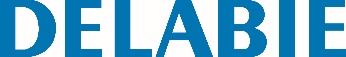 Прямоугольное наклонное зеркало из нержавеющей стали,высота 600 ммАртикул: 3453 Технические характеристикиПрямоугольное туалетное зеркало из полированной бактериостатической нержавеющей стали 304 "зеркало".  Толщина стали : 1 мм. Наклонное.  Небьющееся. Размеры : 1 x 400 x 600 мм.  Гарантия 10 лет.